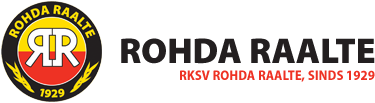 GedragsregelsDE 10 KERNWAARDEN VAN ROHDA RAALTEBij Rohda Raalte: Is iedereen welkom.Spelen wij met elkaar én tegen elkaar in een positieve sfeer. Gaan wij respectvol met elkaar om en laten iedereen in zijn waarde. Respecteren en accepteren wij de beslissingen van de scheidsrechter en de assistent scheidsrechter.Gaan wij zorgvuldig om met onze accommodatie en materialen.Vertonen wij geen ongewenst gedrag zoals schelden, pesten en discrimineren. Spreken wij elkaar aan op ongewenst gedrag. Zijn wij als leden ook vrijwilliger en helpen wij elkaar waar dat nodig is.Zorgen wij met elkaar voor een sportieve en prettige sfeer op het sportcomplex. Houden wij ons allemaal aan de kernwaarden, afspraken en regels van de vereniging.VoorwoordBij Rohda Raalte staat plezier in het spel voorop. Om ervoor te zorgen dat de leden met plezier kunnen voetballen en zich verder kunnen ontwikkelen, heeft Rohda Raalte deze gedragsregels opgesteld. Voetbalvereniging Rohda Raalte is een ontmoetingsplaats voor leden, vrijwilligers en bezoekers. Hierbij dient een positieve en sportieve sfeer te heersen. Om de goede sfeer bij Rohda te behouden heeft Rohda Raalte deze gedragsregels opgesteld. De gedragsregels dragen bij aan het verenigingsgevoel en zorgen ervoor dat iedereen zich bewust blijft van de normen en waarden binnen onze vereniging. Wij verwachten dan ook van iedereen die onze vereniging bezoekt dat zij zich aan de gedragsregels zullen houden. Op deze manier blijft het plezier in het voetbal en de gezelligheid van onze vereniging gewaarborgd. In deze gedragscode worden de normen en waarden voor ons handelen vastgelegd en spreken we met elkaar af deze gedragsregels te zullen nakomen en zo nodig elkaar er op aan te spreken.Veel leden zetten zich op positieve wijze in voor Rohda Raalte, van bestuurslid tot jeugdleider en van scheidsrechter tot commissielid. Alles geheel vrijwillig en met een hartverwarmende inzet. Dit is het fundament van onze vereniging. Waardering en begrip voor deze vrijwilligers is erg belangrijk, ook wanneer iemand een steekje laat vallen. Het blijft immers “mensenwerk”.   Iedere week worden er vele wedstrijden bij onze vereniging gespeeld, zowel op het veld als in de zaal. Veel zaken gaan prima, vooral dankzij de positieve instelling van de leden en vrijwilligers. Het plezier in het voetbal staat centraal. De sport wordt beoefend zoals de bedoeling van het spel is. Soms vinden er rondom de voetbalvelden in Nederland ook incidenten plaats die het voetbalspel in een kwaad daglicht stellen. Hierbij kan gedacht worden aan pesten, discriminatie, (seksuele) intimidatie en zinloos geweld. De gedragsregels laten zien hoe wij met elkaar om willen gaan en welke normen en waarden binnen onze vereniging gelden. Normen en waarden zijn een onmiskenbaar onderdeel bij de beoefening van de voetbalsport. Rohda Raalte wil actief werken aan de bewustwording van onze normen en waarden bij leden, scheidsrechters, vrijwilligers, begeleiders, trainers, ouders/verzorgers en bezoekers. Deze gedragsregels zijn opgesteld om daaraan een belangrijke bijdrage te leveren. Trainers, begeleiders en ouders/verzorgers hebben een belangrijke voorbeeldfunctie voor wat betreft het uitdragen en bewaken van de gedragsregels. Vanzelfsprekend zullen het bestuur en de desbetreffende commissies de gedragsregels onder de aandacht van eenieder brengen en ook van iedereen die onze vereniging bezoekt. Commissie Normen en WaardenOvereenkomstig artikel 14 van de Statuten van Rohda Raalte is een commissie Normen en Waarden ingesteld. De commissie is werkzaam onder verantwoordelijkheid van het bestuur en adviseert aan het bestuur inzake de ingebrachte klachten en meldingen met betrekking tot overtreding van de gedragsregels. De commissie ziet erop toe dat de gedragsregels van Rohda Raalte worden nageleefd. De taken en bevoegdheden van de commissie Normen en Waarden zijn vastgesteld in het Reglement Gedragsregels en commissie Normen en Waarden. Meldingen van overtredingen van de gedragsregels kunnen worden ingediend bij de commissie, waarna de commissie de melding zal beoordelen. Hierbij kan de commissie bepalen de betrokken persoon eerst te horen voordat een besluit wordt genomen. De commissie kan in sommige gevallen zelf een besluit nemen en eventueel een sanctie opleggen. In de andere gevallen zal de commissie het bestuur adviseren. Tegen ieder besluit van de commissie staat bezwaar open bij het bestuur van Rohda Raalte.  GedragsregelsDoor middel van deze gedragsregels vragen wij nadrukkelijk aandacht voor de normen en waarden voor, tijdens en na de beoefening van de voetbalsport. De gedragsregels zijn gebaseerd op de kernwoorden: Plezier – Respect – Eerlijkheid – Betrokkenheid – Sportiviteit. Eerst zullen de algemeen geldende gedragsregels aan bod komen, daarna zullen de gedragsregels voor verschillende doelgroepen worden vermeld. Wij verwachten dat iedereen elkaar aanspreekt in geval van overtreding van de gedragsregels. Als vereniging zijn wij allemaal verantwoordelijk voor het behoud van een positieve sfeer. Algemene gedragsregelsArtikel 1: een nette accommodatie 1.1. Wees zuinig op onze accommodatie en houd de accommodatie schoon en netjes. 1.2 Hierbij geldt onder andere:verniel geen materialen op of rond het sportcomplex;gooi afval in de daartoe bestemde afvalbakken;auto’s en fietsen worden geparkeerd op de daarvoor bestemde plaatsen; houd de toegangswegen naar het sportcomplex en de velden in verband met de veiligheid vrij;plaats de voetbaltassen in het daarvoor bestemde tassenrek in de hal bij de kantine.  Artikel 2: alcohol, tabak en drugs2.1. Er worden geen alcoholische dranken geschonken aan jongeren onder de 18 jaar.2.2. Het is voor een ieder niet toegestaan jongeren onder de 18 jaar alcoholische dranken te verschaffen.  2.3. Alcohol is enkel toegestaan in de kantine of op het terras van de kantine (niet in glas). Buiten deze gebieden is geen alcohol toegestaan. Alcohol in de kleedkamers is ten strengste verboden. 2.4. Indien het barpersoneel om legitimatie verzoekt, is men verplicht zich te legitimeren. Bij weigering wordt geen alcohol geschonken.2.5. Voor 12.00 uur wordt door de week en op zaterdag geen alcohol geschonken.2.6. Eigen meegebrachte alcoholische dranken mogen niet op het sportcomplex worden genuttigd. 2.7. In wedstrijdtenue of kleding met Rohda Raalte logo wordt niet gerookt.2.8. Roken is enkel toegestaan op de daarvoor aangewezen plaatsen. In het sportcomplex, langs de velden of een andere locatie dan de daarvoor aangewezen plaats is roken niet toegestaan. 2.9. Alcohol en tabak zijn schadelijk voor de gezondheid. Geef het goede voorbeeld en gebruik deze middelen niet in het bijzijn van de jeugd. 2.10. Rohda Raalte hanteert een ‘zero tolerance’ beleid ten aanzien van drugs. Drugsbezit en drugsgebruik op en rondom het sportcomplex is niet toegestaan.Artikel 3: de velden3.1. Wees zuinig op de velden en houd je aan de regels opgesteld bij de kunstgrasvelden. 3.2. Alcohol en glas op of om het veld is niet toegestaan. 3.3. Roken is op of om het veld niet toegestaan. 3.4. Bezoekers/toeschouwers dienen buiten de lijnen van het veld te blijven. In het geval van reclameborden of afrastering dienen bezoekers/toeschouwers hierachter te blijven staan. 3.5. Gooi afval en kauwgom in de daarvoor bestemde afvalbakken en niet op het veld. Artikel 4: de kleding4.1. De spelers van Rohda Raalte zijn verplicht tijdens de wedstrijden het officiële Rohda Raalte tenue te dragen.4.2. Wees zuinig op de door Rohda Raalte verstrekte kleding. Verzorg en was deze kleding volgens de was instructies.4.3. Scheenbeschermers zijn te allen tijde verplicht bij wedstrijden en toernooien.  Artikel 5: de kantine5.1. Houd de kantine netjes, breng lege flessen/glazen e.d. terug naar de bar en gooi afval in de daarvoor bestemde afvalbakken. 5.2. Roken is in de kantine niet toegestaan. 5.3. De kantine mag niet met voetbalschoenen worden betreden. 5.4. Glaswerk is buiten de kantine niet toegestaan. 5.5. De aanwijzingen van de barmedewerkers/kantinepersoneel moeten worden opgevolgd. Artikel 6: de kleedkamers6.1. Voor het betreden van (de gang naar) de kleedkamers moeten de voetbalschoenen  worden schoongeveegd. 6.2. Laat de kleedkamers opgeruimd en schoon achter. Artikel 7: materialen7.1. Wees zuinig op de door Rohda Raalte verstrekte materialen op en rond het sportcomplex.  7.2. Na gebruik dienen de wedstrijdmaterialen en trainingsmaterialen te worden opgeborgen op de daarvoor bestemde plaatsen. 7.3. Houd de materiaalhokken schoon en netjes. 7.4. Ballen die over de hekken worden geschoten, dienen direct te worden opgehaald. 7.5. Meld verlies en vernielingen van materialen.Artikel 8: social media8.1. Laat de vereniging en anderen bij het gebruik van social media in hun waarde. Pesten, discriminatie, intimidatie en ieder ander negatief gedrag is niet toegestaan. 8.2. Respecteer de privacy van anderen. 8.3. Maak geen misbruik van social media. Artikel 9: ongewenst/onacceptabel gedrag9.1.  De navolgende gedragingen zijn in geen enkel geval toegestaan: belediging (in woord en gebaar); bedreiging;fysiek geweld;seksuele intimidatie;diefstal;vernieling. Gedragsregels voor spelers/ledenArtikel 10: plezierAls speler van Rohda Raalte heb je plezier in het voetbal en zorg je ervoor dat anderen ook plezier in het voetbal hebben door dit positief uit te dragen. Artikel 11: respect11.1. Als speler van Rohda Raalte toon je in woord en/of gebaar respect voor iedereen, zoals:trainers en leiders;scheidsrechters; assistent-scheidsrechters;vrijwilligers; tegenstanders; toeschouwers. 11.2. Als speler van Rohda Raalte: accepteer je de beslissingen van de scheidsrechter, assistent-scheidsrechter, trainers en leiders;reageer je in woord en/of gebaar niet negatief op de beslissingen van scheidsrechter, assistent-scheidsrechter, trainers en leiders;  laat je iedereen in zijn waarde. Schelden, pesten, geweld en intimidatie zijn niet toegestaan. Artikel 12: betrokkenheidAls speler van Rohda Raalte: ben je betrokken bij de vereniging; breng je de goede naam van Rohda Raalte niet in diskrediet; houd je je aan de regels van het voetbalspel en gedragsregels van Rohda Raalte; draag je tijdens de wedstrijden het tenue van Rohda Raalte; ben je naast speler ook vrijwilliger en zet je je in voor de vereniging;spreek je anderen aan op ongewenst gedrag en overtreding van de gedragsregels;ben je zuinig op de accommodatie en materialen van Rohda Raalte;neem je bij constatering van negatief gedrag of overtreding van de gedragsregels contact op met de trainers/leiders van het team of meld je dit schriftelijk aan een van de commissieleden.    Artikel 13: sportiviteitAls speler van Rohda Raalte:ben je sportief; vertoon je geen onsportief gedrag; ben je onderdeel van een team; neem je deel aan alle trainingen en wedstrijden; meld je je tijdig af wanneer je niet aan een training of wedstrijd kan deelnemen; ben je op tijd aanwezig bij de trainingen en wedstrijden. Gedragsregels voor trainers/leidersArtikel 14: plezierAls trainer/leider van Rohda Raalte heb je plezier in het voetbal en zorg je ervoor dat anderen ook plezier in het voetbal hebben door het positief uit te dragen.Artikel 15: respectAls trainer/leider van Rohda Raalte: laat je iedereen in zijn waarde;heb je een voorbeeldfunctie en vertoon je respect voor iedereen, in het bijzonder voor andere trainers, leiders, scheidsrechters, assistent-scheidsrechters, vrijwilligers, ouders/verzorgers, tegenstanders en bezoekers; accepteer je de beslissingen van scheidsrechters en assistent-scheidsrechters;reageer je in woord en/of gebaar niet negatief op de beslissingen van scheidsrechters en assistent-scheidsrechters;gebruik je geen scheldwoorden, kwetsende opmerkingen of ander negatief taalgebruik.  Artikel 16: betrokkenheidAls trainer/leider van Rohda Raalte: ben je betrokken bij de vereniging; breng je de goede naam van Rohda Raalte niet in diskrediet; spreek je anderen aan op ongewenst gedrag en overtreding van de gedragsregels;ben je zuinig op de accommodatie en materialen van Rohda Raalte.   Artikel 17: sportiviteit.Als trainer/leider van Rohda Raalte:vertoon je geen onsportief gedrag; ben je onderdeel van en verantwoordelijk voor een team; bevorder je de sportiviteit binnen het team.  Artikel 18: verantwoordelijkheden.Als trainer/leider van Rohda Raalte: heb je een voorbeeldfunctie ten aanzien van normen en waarden en houd je je aan de gedragsregels; ben je voor, tijdens en na trainingen en wedstrijden verantwoordelijk voor het gedrag van je team; spreek je de spelers en anderen aan op ongewenst gedrag;houd je toezicht op het gebruik en het achterlaten van de velden, de kleedkamers en de materialen; heb je een voorbeeldfunctie ten aanzien van het gebruik van alcohol en tabak. Hierbij hou je je aan de in deze gedragsregels genoemde regels; rapporteer je wangedrag bij coördinator of ouders;neem je bij constatering van negatief gedrag of overtreding van de gedragsregels contact op met de trainers/leiders van het team of meld je dit schriftelijk aan een van de commissieleden. Gedragsregels voor scheidsrechters/ assistent-scheidsrechtersArtikel 19Als scheidsrechter/assistent-scheidsrechter bij Rohda Raalte:19.1. Houdt u zich aan de geldende regels van de KNVB;19.2. Heeft u een voorbeeldfunctie ten aanzien van de normen en waarden en houdt u zich aan de gedragsregels en draagt u deze positief uit;19.3. Maakt u melding van eventuele geconstateerde negatieve gedragingen en /of overtredingen van de gedragsregels bij een van de commissieleden.Gedragsregels voor bezoekersArtikel 20: respectAls bezoeker bij Rohda Raalte: laat je iedereen in zijn waarde;heb je een voorbeeldfunctie en vertoon je respect voor iedereen, in het bijzonder voor spelers, trainers, leiders, scheidsrechters, assistent-scheidsrechters, vrijwilligers, ouders/verzorgers, tegenstanders en andere bezoekers; accepteer je de beslissingen van scheidsrechters en assistent-scheidsrechters;reageer je niet negatief op de beslissingen van scheidsrechters en assistent-scheidsrechters;gebruik je geen scheldwoorden, kwetsende opmerkingen of ander negatief taalgebruik;moedig je het team op positieve wijze aan;heb je respect voor de beslissingen van trainers/leiders en laat je het coachen aan de trainers/leiders over.     Artikel 21: betrokkenheidAls bezoeker bij Rohda Raalte: breng je de goede naam van Rohda Raalte niet in diskrediet; spreek je anderen aan op ongewenst gedrag en overtreding van de gedragsregels;ben je zuinig op de accommodatie en materialen van Rohda Raalte;   accepteer je de regels ten aanzien van het gebruik van alcohol en tabak.  Artikel 22: algemeenAls bezoeker bij Rohda Raalte: houd je je aan de normen en waarden en de gedragsregels gesteld bij Rohda Raalte;blijf je tijdens de wedstrijden en trainingen buiten de lijnen van het veld, in het geval van reclameborden of afrastering blijf je hierachter staan; volg je de aanwijzingen van de trainers/leiders op en kom je niet in de kleedkamer, tenzij de trainers/leiders hierom verzoeken;neem je bij constatering van negatief gedrag of overtreding van de gedragsregels contact op met de trainers/leiders van het team of meld je dit schriftelijk aan een van de commissieleden. Gedragsregels voor vrijwilligersArtikel 23: respectAls vrijwilliger bij Rohda Raalte: laat je iedereen in zijn waarde;heb je een voorbeeldfunctie en vertoon je respect voor iedereen, in het bijzonder voor spelers, trainers, leiders, scheidsrechters, assistent-scheidsrechters, andere vrijwilligers, ouders/verzorgers tegenstanders en bezoekers; gebruik je geen scheldwoorden, kwetsende opmerkingen of ander negatief taalgebruik.Artikel 24: betrokkenheidAls vrijwilliger van Rohda Raalte: ben je betrokken bij de vereniging; bied je hulp aan andere vrijwilligers;breng je de goede naam van Rohda Raalte niet in diskrediet; heb je een voorbeeldfunctie ten aanzien van het gebruik van alcohol en tabak. Hierbij hou je je aan de in deze gedragsregels genoemde regels; heb je een voorbeeldfunctie ten aanzien van normen en waarden en houd je je aan de gedragsregels; spreek je anderen aan op ongewenst gedrag en overtreding van de gedragsregels;neem je bij constatering van negatief gedrag of overtreding van de gedragsregels contact op met de trainers/leiders van het team of meld je dit schriftelijk aan een van de leden van de Commissie Normen en Waarden;ben je zuinig op de accommodatie en materialen van Rohda Raalte. Artikel 2525.1. In beginsel ligt de verantwoordelijkheid voor het handhaven van de gedragsregels bij de leden, de trainers/leiders en de ouders/verzorgers. Hierbij staat preventief optreden en het elkaar aanspreken op de gedragsregels centraal. In bepaalde gevallen, welke niet door de KNVB worden of kunnen worden bestraft, zal het bestuur of de commissie Normen en Waarden handhavend optreden, waarbij sancties kunnen worden opgelegd. 25.2. Meldingen van overtreding van de gedragsregels kunnen schriftelijk of mondeling worden gedaan bij de commissie. Een mondelinge melding zal door een van de commissieleden op schrift worden gesteld. 25.3. De commissie kan een melding zonder nader onderzoek kennelijk ongegrond verklaren. De commissie brengt het bestuur op de hoogte van dit besluit.25.4. De commissie neemt naar aanleiding van de beoordeling van de melding –binnen haar bevoegdheden- zelf een besluit, dan wel brengt een advies uit aan het bestuur van de vereniging. Indien zij zelf een besluit neemt, brengt zij het bestuur hier onmiddellijk van op de hoogte. 25.5. Bij vernieling  zal de schade, waaronder de kosten van herstel en eventuele gevolgschade, altijd worden verhaald op degene die daarvoor aansprakelijk kan worden gesteld. SanctiesArtikel 2626.1. Het bestuur en de commissie kunnen bij overtreding van de gedragsregels sancties opleggen. 26.2. De sancties die kunnen worden opgelegd zijn:- een waarschuwing;- een berisping;- een taakstraf;- een uitsluiting van wedstrijden;- een ontzegging van functies;- het ontzeggen van bezoeken van het sportcomplex; - een schorsing van het lidmaatschap;- ontzetting uit het lidmaatschap van de vereniging (royement);26.3. Het bestuur van Rohda Raalte kan het uitspreken van een sanctie mandateren aan de Commissie Normen en Waarden. 26.4. Bij het opleggen van sancties wordt zoveel mogelijk aangesloten bij de opgestelde Handleiding Sancties. Het bestuur behoudt zich het recht voor af te wijken van het advies van de commissie, alsmede van de Handleiding Sancties. Vastgesteld in de vergadering van het Algemeen Bestuur van Rohda Raalte, d.d. 6 maart 2017